EDITAL DE CONVOCAÇÃO PARA SESSÃO DE ESCOLHA DE VAGAS CUIDADOR 6ª CHAMADAA Secretária de Educação  no uso de suas atribuições legais, conforme Edital do Processo Seletivo 01/2023 CONVOCA os ACT (Admitido em Carater Temporário) do resultado final deste edital, para Sessão de Escolha de Vagas para o ano letivo de 2024, sendo realizado na Secretaria Municipal da Educação e Cultura, localizada na Rua Nereu Ramos n.º65.     INSTRUÇÕES GERAISA chamada para escolha de vagas obedecerá, rigorosamente, a ordem de Classificação do Processo Seletivo Edital nº01/2023.O candidato convocado deverá comparecer munido de DOCUMENTO DE IDENTIDADE - RG , do CADASTRO DE PESSOAS FÍSICAS – CPF e Comprovante de Habilitação exigido conforme edital nº 001/2023 (consultar edital).Processada a escolha de vagas pelo candidato não será permitida a troca da vaga escolhida, somente quando houver necessidade, mediante autorização por escrito do Superior imediato juntamente com o Secretário Municipal deEducação.O candidato que não atender a esta convocação, terá esgotado seus direitos nesta escolha.O candidato que não apresentar a habilitação exigida não terá direito sob a escolha.Ao escolher a vaga o candidato assinará um termo de compromisso se responsabilizando em cumprir as normas pertinentes ao cargo.O candidato permanecerá lotado na vaga escolhida durante o ano letivo 2024 ou durante o período estabelecido da vaga escolhida.A escolha de vagas acontecerá nos dias e horário, conforme tabela abaixo:A escolha de vagas acontecerá nos dias e horário, conforme tabela abaixo:OBSERVAÇÃO: As próximas chamadas serão comunicadas no site da Prefeitura Municipal de Monte Castelo, quando houver.Após a realização da 6ª Chamada do Processo Seletivo 001/2023 tiver sido esgotada a listagem de candidatos classificados, a escolha de vaga será por meio de Chamada Pública para o cargo de CUIDADOR CRITÉRIOS PARA ESCOLHA CHAMADA PÚBLICA DE CUIDADOR:Cuidadores habilitados: Magistério CompletoHabilitados em PedagógiaCuidadores não habilitados: Cursando a disciplinaCursando PedagogiaFormado em outras disciplinasCursando outras disciplinas Cuidadores habilitados: Magistério CompletoHavendo dois ou mais candidatos habilitados na disciplina interessados na vaga com a mesma formação será seguido os seguintes critérios de desempate:- Maior tempo de serviço como Cuidador no Serviço Público (comprovação mediante certidão/atestado de tempo de serviço);- Maioridade.Habilitação em pedagogia: Havendo dois ou mais candidatos habilitados na disciplina interessados na vaga com a mesma formação será seguido os seguintes critérios de desempate:- Maior tempo de serviço como Cuidador no Serviço Público (comprovação mediante certidão/atestado de tempo de serviço);- Maioridade.Professores não habilitados: Cursando a disciplinaHavendo dois ou mais candidatos não habilitado/cursando a disciplina interessados na vaga será seguido os seguintes critérios de desempate:- Maior fase do curso de graduação na disciplina (comprovação mediante atestado/declaração de matrícula e frequência);- Maioridade.Formados em outras disciplinas, critérios de desempate:- Maior tempo de serviço como Cuidador no Serviço Público (comprovação mediante certidão/atestado de tempo de serviço);- Maioridade. Cursando outras disciplinas, critérios de desempate:- Maior fase do curso de graduação na disciplina;- Maioridade.Observação:Os candidatos interessados em participar da chamada pública deverão trazer cópia do RG (Registro Geral), como também cópia dos demais documentos solicitados neste edital, sendo eles: comprovante de habilitação/graduação e/ou declaração de matrícula e atestado de tempo de serviço, juntamente com a ficha de inscrição preenchida, que segue no anexo 2 parte integrante deste Edital.Candidatos que concorrerão a chamada pública deverão trazer a ficha de inscrição preenchida, documentação para comprovação da habilitação original e cópias das mesmas, pois, se não estiver com a documentação completa será indeferido a vaga(não será fornecido cópias)RECOMENDAÇÕES GERAIS     Respeite o horário agendado. Este edital entrará em vigor na data de sua publicação e terá validade para o ano letivo de 2024. Monte Castelo, 26 de fevereiro de 2024.                                      Maira Aparecida Scusel BarankieviczSecretária Municipal de Educação e CulturaANEXOQUADRO DE VAGAS/ 6ª CHAMADAANEXO 2FICHA DE INSCRIÇÃO DE CHAMADA PÚBLICA SELEÇÃO PARA PROFESSOR FORMULÁRIO DE AVALIAÇÃO DE TÍTULOSNome doCandidato:			_____________________________________NºdoRG:			NºCPF:	 DatadeNascimento: ___/	/	PROFESSOR HABILITADO NA DISCIPLINA TEMPO DE SERVIÇOMonte Castelo, ___de	_de 2024.Assinatura do Candidato:	FORMULÁRIO DE AVALIAÇÃO DE TÍTULOSNome doCandidato:			_____________________________________NºdoRG:			NºCPF:	 DatadeNascimento: ___/	/	PROFESSOR NÃO HABILITADO/ CURSANDO A DISCIPLINA Monte Castelo, ___de	_de 2024.Assinatura doCandidato:	FORMULÁRIO DE AVALIAÇÃO DE TÍTULOSNome doCandidato:			______________________________________NºdoRG:			NºCPF:	 DatadeNascimento: ___/	/	FORMADO EM OUTRA DISCIPLINATEMPO DE SERVIÇOMonte Castelo, ___de	_de 2024.Assinatura doCandidato:	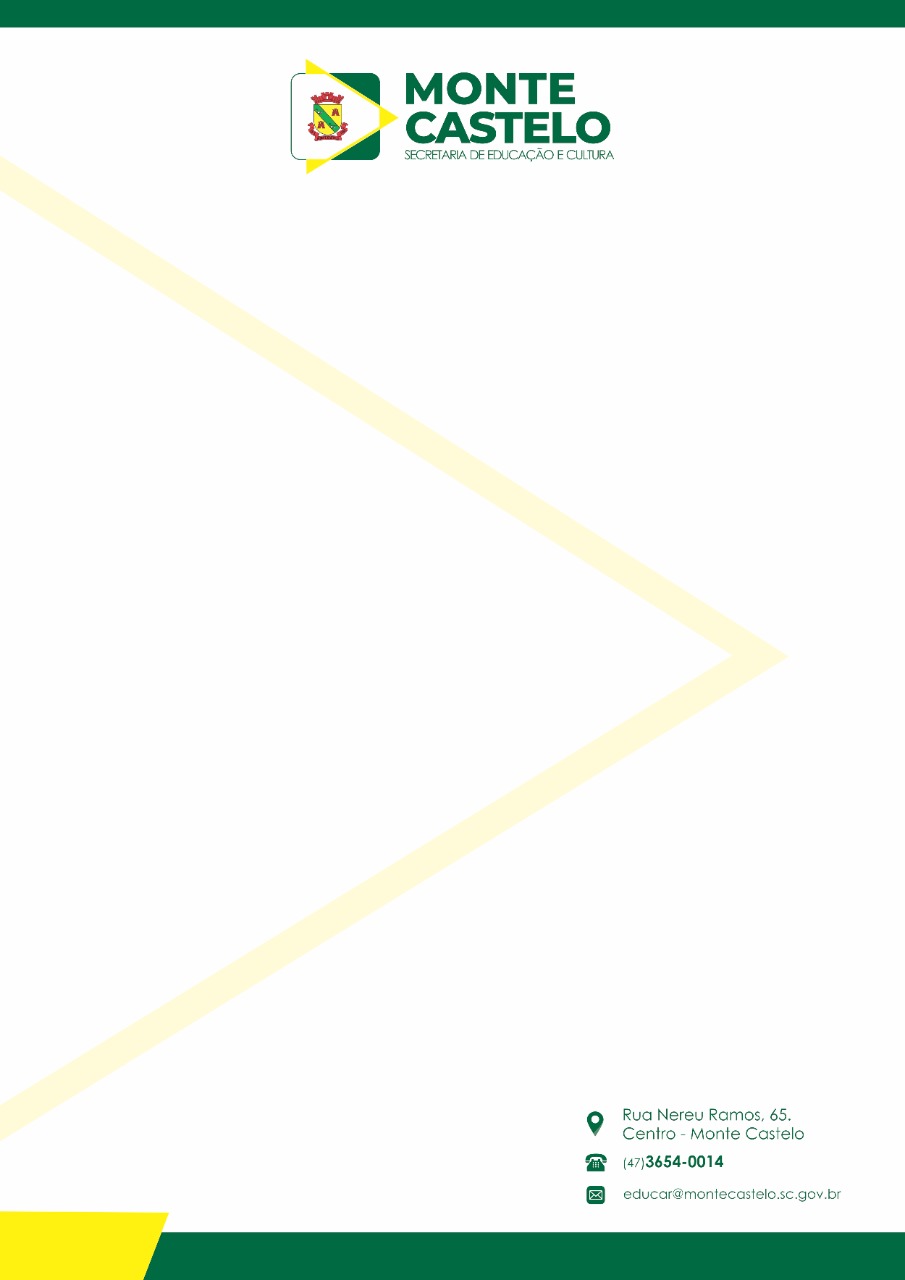 FORMULÁRIO DE AVALIAÇÃO DE TÍTULOSNome do Candidato:			______________________________________NºdoRG:			NºCPF:	 DatadeNascimento: ___/	/	CURSANDO OUTRA DISCIPLINAMonte Castelo, ___de	_de 2024.Assinatura do Candidato:	FICHA DE INSCRIÇÃO DE CHAMADA PÚBLICA SELEÇÃO PARA CUIDADORFORMULÁRIO DE AVALIAÇÃO DE TÍTULOSNome do Candidato:		_____________________________________   Nº RG:                            Nº CPF:                                Data de Nascimento: ___/	/	CANDIDATO HABILITADO MAGISTÉRIO (COMPLETO, FORMADO EM PEDAGOGIA OU CURSANDO MAGISTÉRIO E PEDAGOGIA.TEMPO DE SERVIÇOMonte Castelo, ___de	_de 2024.Assinatura do Candidato:	____________________________CARGO/FUNÇÃODATAHORÁRIOCUIDADOR27/02/202415h30min.VAGASÁREA/FUNÇÃOCARGA HORÁRIA01CUIDADOR20 HORASInstituição de EnsinoCidade/UFInstituiçãoCargoAnosMesesDiasTOTAL  TEMPO DE SERVIÇO:TOTAL  TEMPO DE SERVIÇO:TOTAL  TEMPO DE SERVIÇO:TOTAL  TEMPO DE SERVIÇO:Instituição de EnsinoCidade/UFSemestreInstituição de EnsinoCidade/UFInstituiçãoCargoAnosMesesDiasTOTAL  TEMPO DE SERVIÇO:TOTAL  TEMPO DE SERVIÇO:TOTAL  TEMPO DE SERVIÇO:TOTAL  TEMPO DE SERVIÇO:Instituição de EnsinoCidade/UFSemestreInstituição de EnsinoCidade/UFInstituiçãoCargoAnosMesesDiasTOTAL  TEMPO DE SERVIÇO:TOTAL  TEMPO DE SERVIÇO:TOTAL  TEMPO DE SERVIÇO:TOTAL  TEMPO DE SERVIÇO: